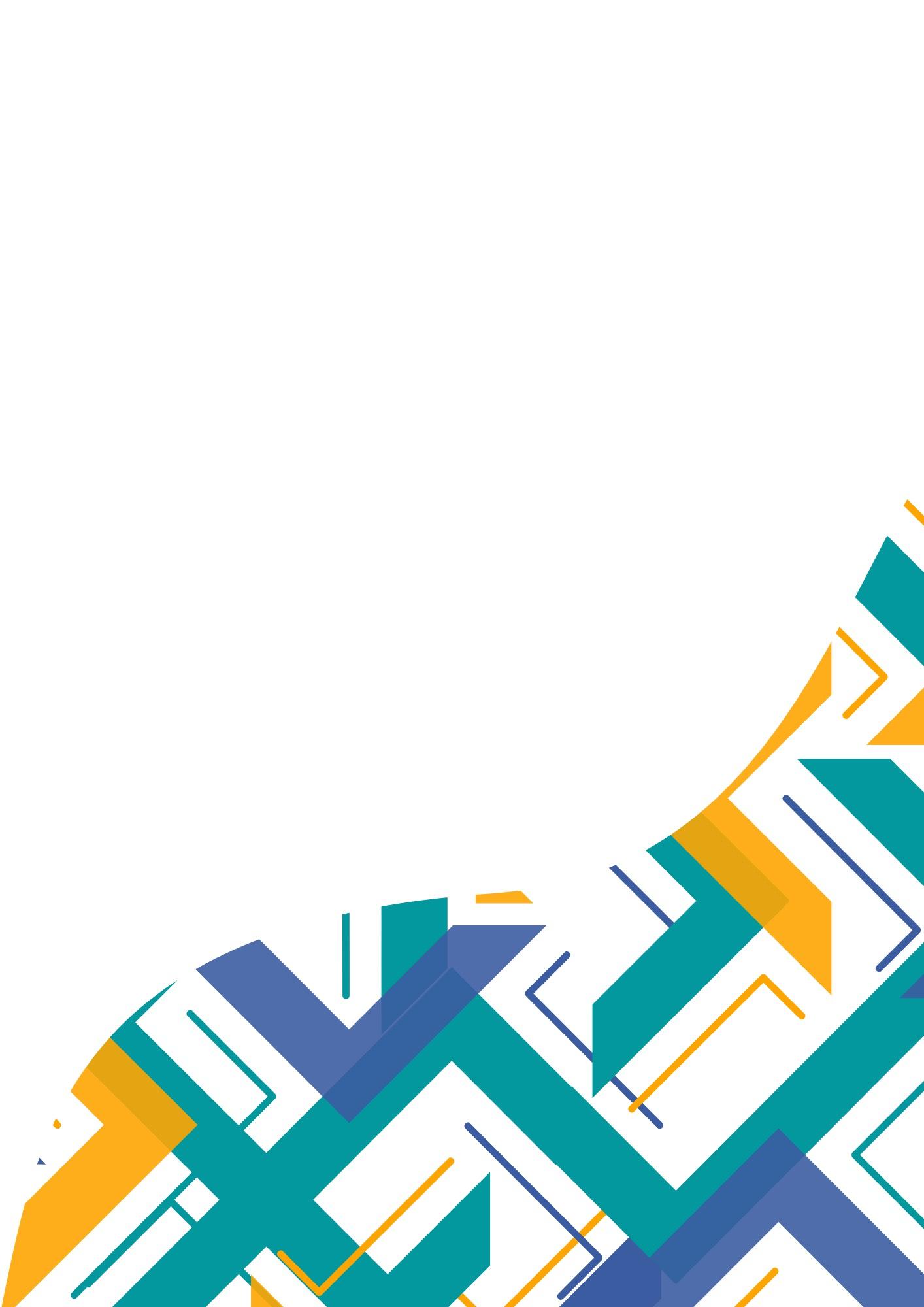 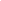 تفاصيل الوثيقةجدول اعتماد الوثيقةالموافقاتالبيانات الرئيسية :معايير التقييم : القرار: □ لا مانع من النشر.□ على الباحث اجراء التعديلات التالية: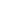 الاعتماد :مسؤول اتاحة البيانات/ وحدة حوكمة البياناتالمملكة العربية السعوديةوزارة التعليم جامعة تبوكمكتب إدارة البيانات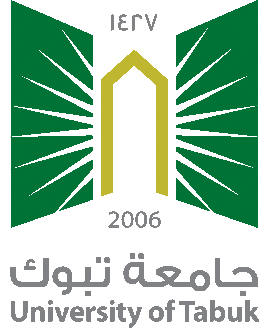 Kingdom of Saudi ArabiaMinistry of EducationUniversity of TabukData Management Officeاسم الوثيقةنموذج تقييم جودة مجموعات البيانات المفتوحة بجامعة تبوكالمؤسسةجامعة تبوكمالك الوثيقةمكتب إدارة البيانات رقم الإصدار1.0الحالةإصدار تاريخ الإصدار٢٠ سبتمبر ٢٠٢٣ تصنيف الوثيقةمقيد داخلي الإصدارالتاريخالتعديلاتتحريرمراجعةموافقة1.0٢٠ سبتمبر ٢٠٢٣لا يوجدأ.عبدالله العطويد.مريم الشهريمسؤول إتاحة البياناتد.محمد متعب العتيبيمشرف وحدة حوكمة البيانات الاسمالوظيفةالتاريخالتوقيعد.محمد متعب العتيبي مشرف وحدة حوكمة البياناتعنوان مجموعة البيانات الرئيسية عنوان مجموعة البيانات الفرعية مالمعيار محققغير محقق1مجموعة البيانات المفتوحة متاحة  بصيغة قابلة للقراءة والمعالجة بواسطة الحاسوب (Machine-readable) على شكل بيانات خام (Raw Data) بصيغة ملفات قابلة للنسخ واللصق والتحميل ملف Excel و CSV2لم يتم دمج خلايا مع بعضها3لا تحتوي مجموعة البيانات على صور او رسوم بيانية أو جداول.4لا تحتوي مجموعة البيانات على معرفات شخصية (No Data leakage).5مجموعة البيانات ذات جودة جيدة (Data Quality)6مجموعة  البيانات مزودة  ببيانات وصفية (Metadata).7مجموعة  البيانات محددة بإطار زمني.8 حجم الملف اقل من 20 ميجابايت.9 اسم الملف باللغة الإنجليزية و  يعكس الاسم محتوي الملف بشكل مناسب.10مجموعة البيانات حديثة 11مجموعة البيانات لها قيمة تحفز رواد الأعمال في تقديم منتجات وخدمات رقمية للمجتمع.12 المحتوى باللغة العربية مفصول عن المحتوى باللغة الإنجليزية.13**في حالة مجموعة البيانات التي تحدث بشكل دوري، يجب وضع البيانات في مجموعة بيانات واحدة واضافة البيانات المحدثة لها في كل مرة .مثال: في حالة البيانات المحدثة سنوياً، يتم إضافة البيانات الجديدة لنفس الملف.